Муниципальное казённое дошкольное образовательноеучреждение «Детский сад №10»Проект  на тему: «День Российского флага»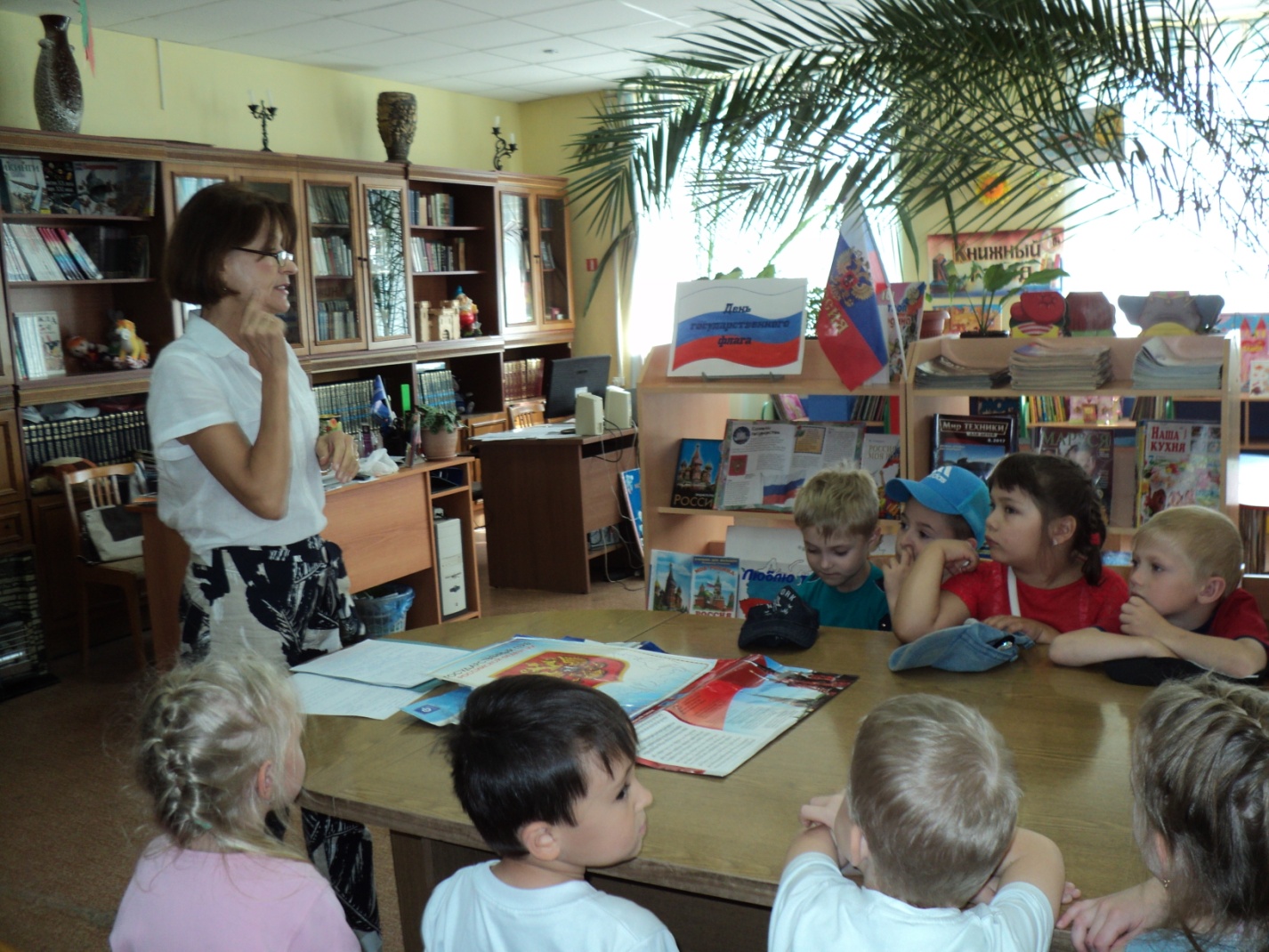 22.08.2017  г.КарабашПроект в подготовительной группе «День Российского флага».Цель проекта: Воспитывать граждан своей страны через любовь к своей Родине. Формировать основы патриотизма (воспитание качеств человека, которые составляют основу его коммуникативной и социальной активности). Вызвать у детей положительные эмоции.Задачи проекта: закреплять понятия «Флаг», «Герб», «Гимн» - символы нашей страны; способствовать развитию чувства гордости; воспитывать умение слушать музыку разного характера и эмоционально на неё откликаться; развивать способность понимать настроение, выраженное в музыке и передавать его в движениях; познакомить с историей русского народа.Описание проекта: Вся страна отмечала День Государственного флага Российской Федерации.  И наш детский сад не остался в стороне. В группе была проведена беседа и дидактические игры на тему: «Флаг России», на которых ребята научились находить и отличать Российский флаг среди множества других флагов, получили и закрепили представления  о назначении государственной символики, узнали о символическом значении цветов флага нашей Родины.Под звуки «Гимна Российской Федерации» дети заходят в библиотеку.Дети:Мы сегодня в честь Дня ФлагаСобрались сюда, друзья,Под российским нашим флагомМы — огромная семья!Флаг России - великое знамя,Гордо три цвета реют над нами,И каждый готов символ Родины славить,А нынче и вовсе друг-друга поздравить. (Машут флажками)Наш Флаг Россию представляет,Этот флаг все в мире знают.Воспитатель: У каждой страны мира есть своя символика, есть знаки отличия – свои флаг, герб и гимн. (Обращаем внимание на флаг). Государственный флаг означает единство страны и его независимость от других государств. Флаг Российской Федерации имеет свой собственный праздник – его отмечают 22 августа. Российский флаг трехцветный, то есть бело-сине-красный. Каждый цвет имеет свое значение.Дети :Белый цвет — цвет чистоты.Синий — неба синевы.Третий — ярко-красный,Что рассвет прекрасный!Три оттенка флага,И страна им рада.Отмечает праздник гордо,День и чести, и свободы.Флаг наш — символ доблестиИ народной гордости.У России важный день,Отмечать нам нужно всем!Воспитатель: Государственный флаг поднимается во время торжественных мероприятий, праздников, и в это время всегда звучит гимн Российской Федерации.Давайте нынче дружно поднимем над землей,Флаг государства дружного, великого собой!Мы славим тебя, родная Россия,Хотим чтоб страна была наша сильной,Пускай гордо знамя в небо взлетит,И песня России над миром звучит.Воспитатель:В детских ручках — маленький флажок.Он горит  как огонек!Пусть живет и здравствует в векахБело-сине-красный русский флаг! (дети машут флажками)Воспитатель: Каждый человек должен любить и уважать свою Родину. Она взрастила и воспитала многих великих и известных всему миру людей.Что б все на свете знали - достойная страна,Просторы необъятны и славны имена!И каждый пусть поздравит всех жителей страны,Российской Федерации, мы верные сыны.Рисование Флага на асфальте.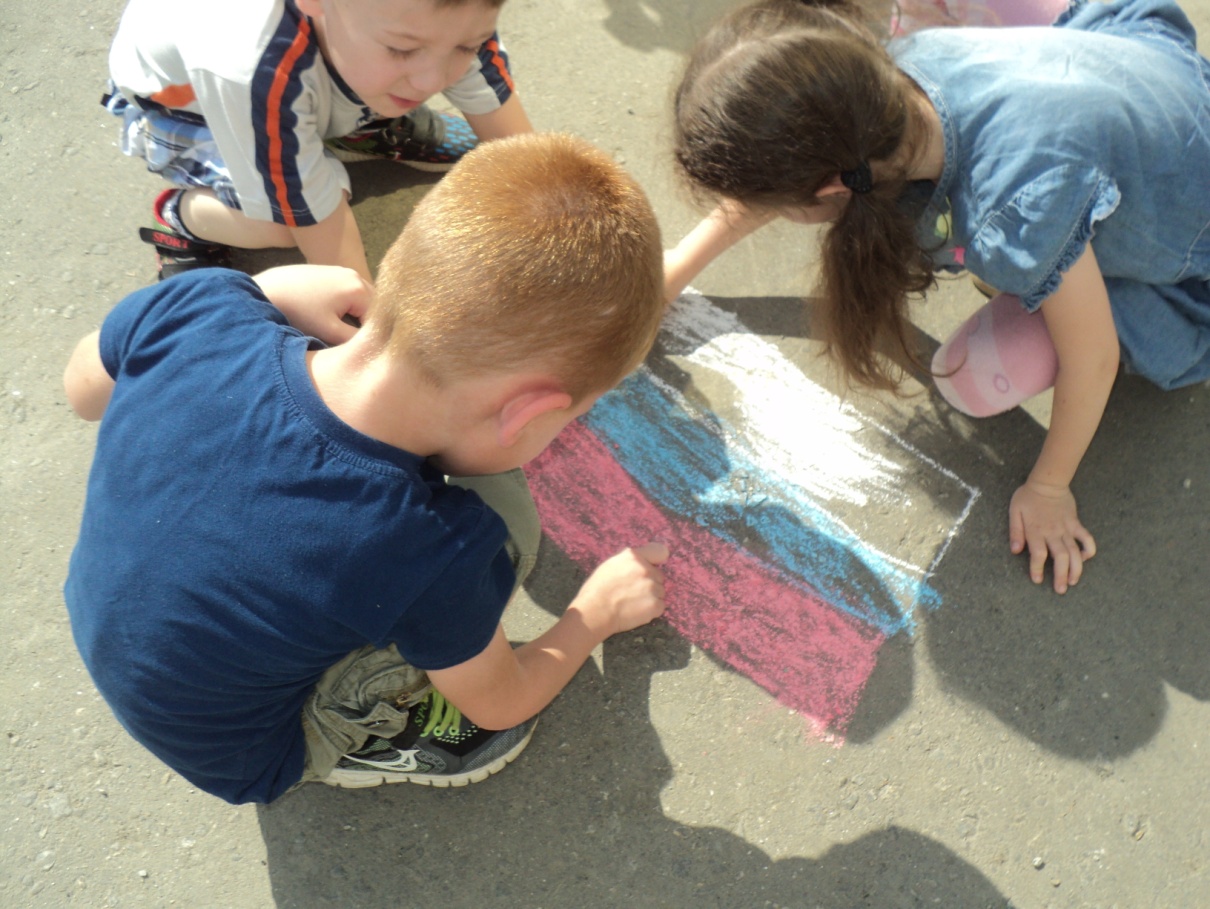 Воспитатель: Ребята, слышите загадочную музыку? Это приземляется юный космонавт. Он спешит поздравить вас с праздником.Выбегает Юный Космонавт с ракетой в руке и флажком.Звучит поздравление.Велика Россия и бескрайна,Но с любых высот все видят знак:То что Родина сильна  необычайно-Это наш трехцветный русский флаг!Всех с днём флага поздравляю,Быть счастливыми желаю,Пусть вас флаг всегда хранит,От врагов пусть защитит! ПЕСНЯ- «Хочется мальчишкам в космос полететь.» муз. ФилиппенкоВоспитатель:  (мальчикам)Гордый флаг — символ вольной страны.Пусть исполнятся все ваши мечты!Космонавт – Что же, к звездам полечу, российский  флаг всем покажу! (убегает)Воспитатель:  Одна у человека родная мать, одна у него и родина. Крепко любит народ ее. Много сложил о ней пословиц и поговорок.Родина любимая - что мать...  родимая.Если дружба велика, будет Родина... крепка.Жить – Родине... служить.Для Родины своей ни сил, ни жизни не жалей.Родина мать, умей за нее... постоять.Человек без Родины - что соловей... без песни.Воспитатель:   Сюда девочки спешат, рассказать стихи хотят.Выходят девочки с ромашками:Как сладок воздух Родины,Дышу, не надышусь,А в речке отражаетсяРомашковая Русь.- Горит на небе радуга,Дивлюсь, не надивлюсь.Аукну - и откликнется,Ромашковая Русь. Куда не глянешь - светитсяХрустальная роса.В малинниках, в орешникахВсех сказок чудеса. На эти дали дальниеСмотрю, не насмотрюсь,На все четыре стороны:Ромашковая Русь!Воспитатель: – Сегодня праздник отмечали, но еще не поиграли!Подвижные игры :«Передай флажок»- 3 команды , 3 флажка - белый, синий, красный. Каждой команде дается определенный цвет флажка. Дети становятся друг за другом. Передают по цепочке.«Пронеси флаг сквозь преграды» - 2 команды. Бег змейкой между кеглями, перепрыгнуть овраг – гимнастическая палка, пролезть в обруч. Передать следующему игроку.« Чей кружок скорей соберется» (три цвета ) 3 команды. Каждая собирается вокруг своего определенного цвета. Идут хороводом, хлопки, бег в рассыпную , с концом музыки сделать кружок около своего флажка. Флажки держат родители.Звучат призывные звуки музыки.Воспитатель:  Наш праздник подходит к концу.Российский флаг - пусть будет в каждом доме,Это символ Родины большой,Он величием своим совсем не скромен,А цветами, даже роковой!.Пусть славится мощью своею Россия,Большая и добрая наша страна!И по ветру флаг развивается стильно,Во веки веков и на все времена!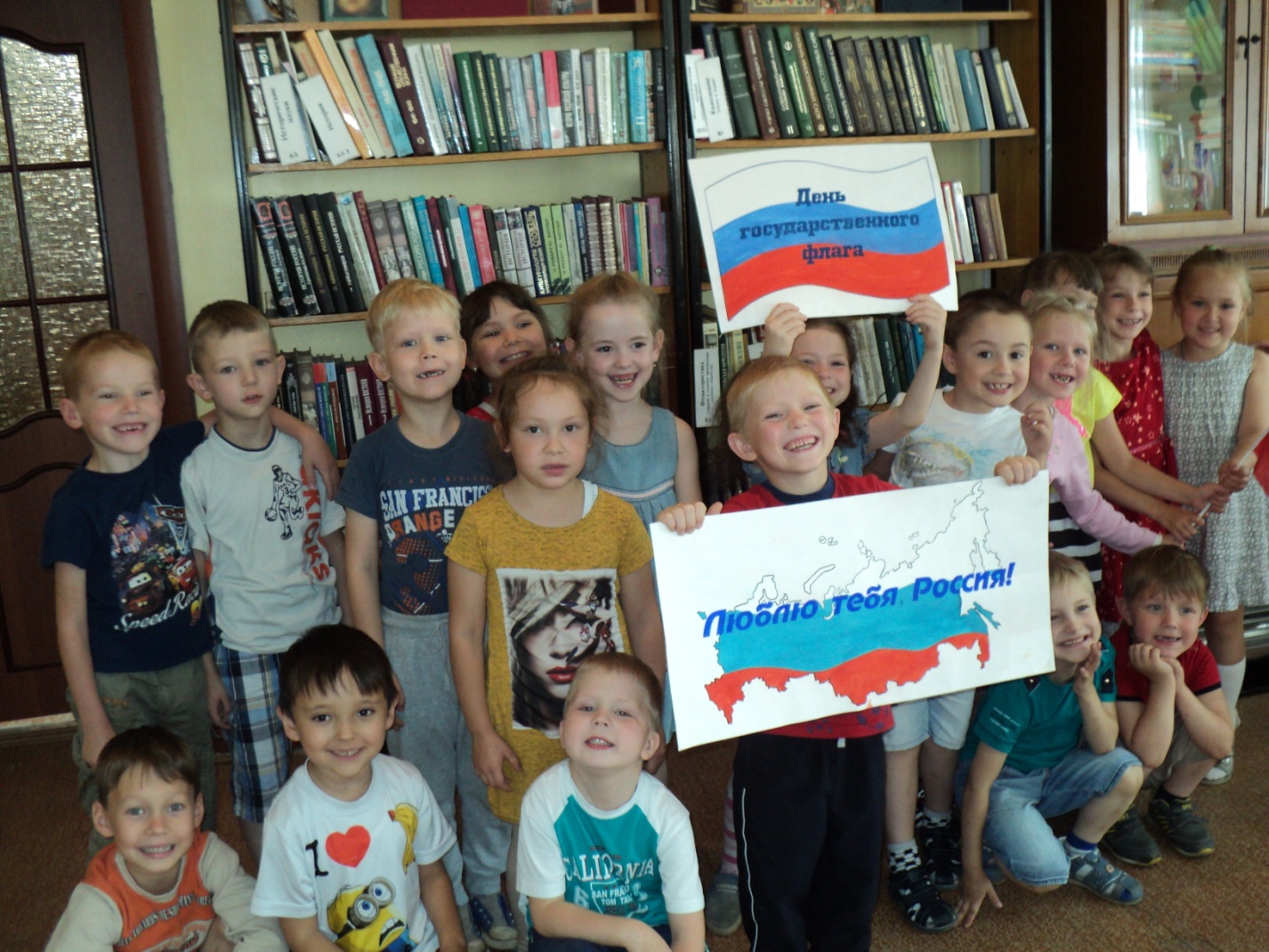 